（公財）にいがた産業創造機構　企画チーム（E-mail：club@nico.or.jp）宛て■NICOホームページからお申し込みください。（https://www.nico.or.jp/sien/seminar/60404/）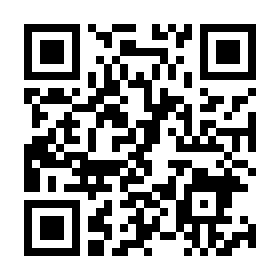 ■申込書による場合は、下記に必要事項を入力の上、電子メールで送信してください。　※ご記入いただいた情報は、プライバシーポリシーに基づき適正に扱います。プライバシーポリシーは当機構のホームページをご覧ください。（https://www.nico.or.jp）■会場　NICOプラザ会議室（新潟市中央区万代島5-1　万代島ビル11階）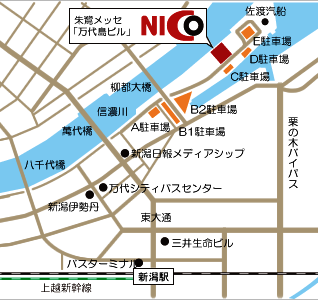 （新潟市中央区女池南3-1-2）第75回NICOクラブセミナー申込書（申込締切11/18）
（11/30（水）13：30～15：30）第75回NICOクラブセミナー申込書（申込締切11/18）
（11/30（水）13：30～15：30）第75回NICOクラブセミナー申込書（申込締切11/18）
（11/30（水）13：30～15：30）第75回NICOクラブセミナー申込書（申込締切11/18）
（11/30（水）13：30～15：30）第75回NICOクラブセミナー申込書（申込締切11/18）
（11/30（水）13：30～15：30）第75回NICOクラブセミナー申込書（申込締切11/18）
（11/30（水）13：30～15：30）□　会場参加　　　□　オンライン　　※どちらかに☑をいれてください。□　会場参加　　　□　オンライン　　※どちらかに☑をいれてください。□　会場参加　　　□　オンライン　　※どちらかに☑をいれてください。□　会場参加　　　□　オンライン　　※どちらかに☑をいれてください。□　会場参加　　　□　オンライン　　※どちらかに☑をいれてください。□　会場参加　　　□　オンライン　　※どちらかに☑をいれてください。会社名・個人名業種会社名・個人名どちらかに☑をいれてください。□　NICOクラブ会員（１社３名まで無料）□　非会員どちらかに☑をいれてください。□　NICOクラブ会員（１社３名まで無料）□　非会員どちらかに☑をいれてください。□　NICOクラブ会員（１社３名まで無料）□　非会員NICOクラブ入会希望有　・　無住　所〒〒〒〒〒ＴＥＬＦＡＸ質問事項事務局で取りまとめて講師に提供します。質問事項事務局で取りまとめて講師に提供します。質問事項事務局で取りまとめて講師に提供します。参加される方の情報を以下に入力してください。メールアドレス１件ごとに、視聴に必要な情報をお送りします。※複数の方が、端末１台を共有して視聴いただく場合は、代表者1名分の入力で結構です。参加される方の情報を以下に入力してください。メールアドレス１件ごとに、視聴に必要な情報をお送りします。※複数の方が、端末１台を共有して視聴いただく場合は、代表者1名分の入力で結構です。参加される方の情報を以下に入力してください。メールアドレス１件ごとに、視聴に必要な情報をお送りします。※複数の方が、端末１台を共有して視聴いただく場合は、代表者1名分の入力で結構です。参加される方の情報を以下に入力してください。メールアドレス１件ごとに、視聴に必要な情報をお送りします。※複数の方が、端末１台を共有して視聴いただく場合は、代表者1名分の入力で結構です。参加される方の情報を以下に入力してください。メールアドレス１件ごとに、視聴に必要な情報をお送りします。※複数の方が、端末１台を共有して視聴いただく場合は、代表者1名分の入力で結構です。参加される方の情報を以下に入力してください。メールアドレス１件ごとに、視聴に必要な情報をお送りします。※複数の方が、端末１台を共有して視聴いただく場合は、代表者1名分の入力で結構です。参加者名参加者名役職メールアドレスメールアドレスメールアドレス